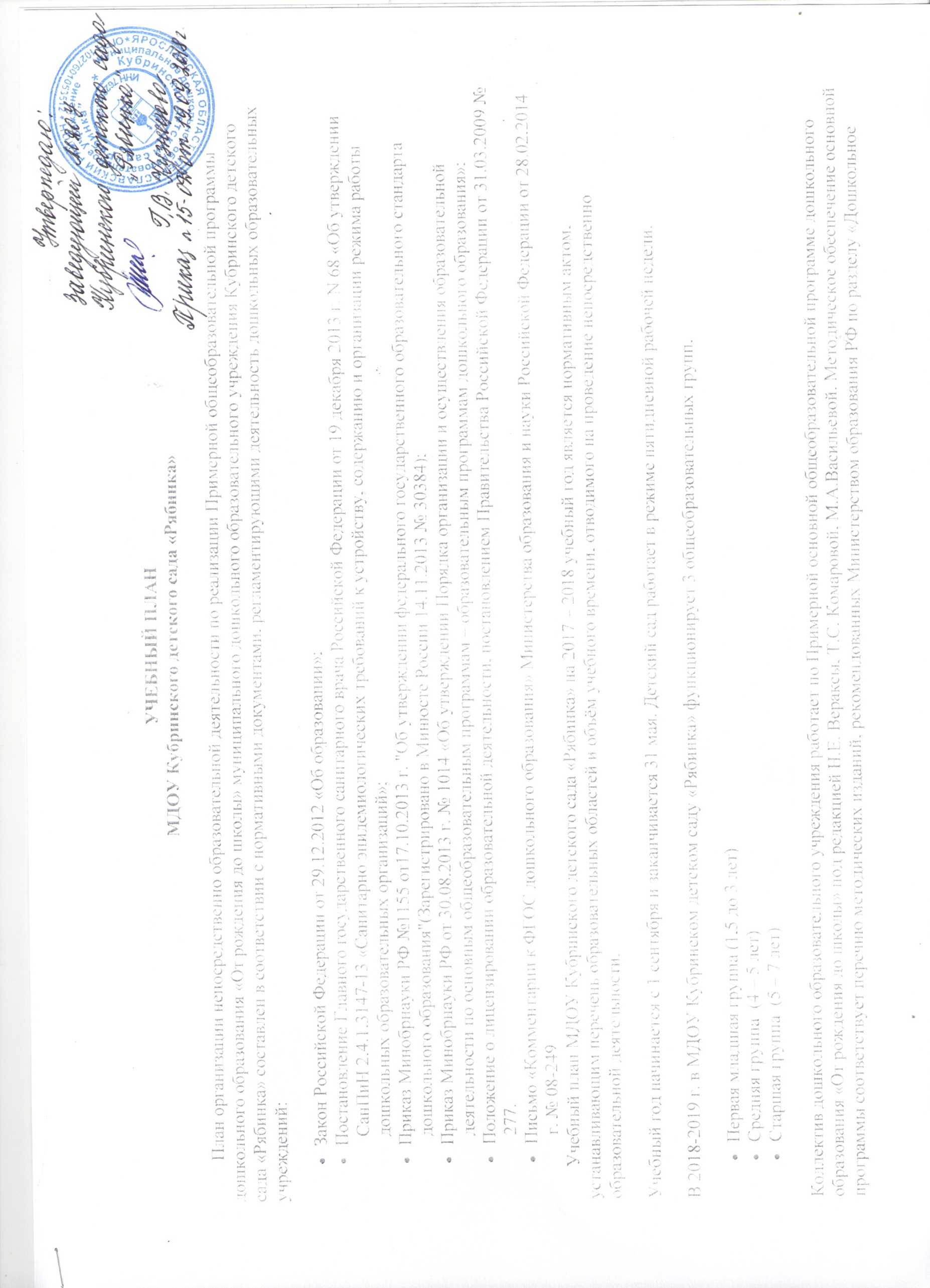 воспитание». Учебный план МДОУ Кубринского детского сада «Рябинка» соответствует Уставу МДОУ «Рябинка», образовательной и парциальным программам, обеспечивая выполнение требований к содержанию и методам воспитания и обучения, реализуемых в ДОУ, гарантирует ребенку получение комплекса образовательных услуг.В структуре учебного плана выделяются инвариантная и вариативная часть.Инвариантная часть обеспечивает выполнение обязательной части основной общеобразовательной программы дошкольного образования (составляет не менее 60 % от общего нормативного времени, отводимого на освоение основной образовательной программы дошкольного образования).В соответствии с требованиями основной общеобразовательной программы дошкольного образования в инвариантной части Плана определено время на образовательную деятельность, отведенное на реализацию образовательных областей.В инвариантную часть плана включены четыре направления, обеспечивающие физкультурно-оздоровительное, познавательное, художественно-эстетическое и речевое развитие детей.Содержание педагогической работы по освоению детьми образовательных областей "Физическое развитие", "Познавательное развитие", "Социально-коммуникативное развитие", "Художественно-эстетическое развитие", «Речевое развитие» входят в расписание непрерывной образовательной деятельности. Они реализуются как в обязательной части и части, формируемой участниками образовательного процесса, так и во всех видах деятельности и отражены в календарном планировании.При составлении учебного плана учитывались следующие принципы:принцип развивающего образования, целью которого является развитие ребенка;принцип научной обоснованности и практической применимости;принцип соответствия критериям полноты, необходимости и достаточности;принцип обеспечения единства воспитательных, развивающих и обучающих целей и задач процесса образования дошкольников, в процессе реализации которых формируются знания, умения, навыки, которые имеют непосредственное отношение к развитию дошкольников;принцип интеграции непосредственно образовательных областей в соответствии с возрастными возможностями и особенностями воспитанников, спецификой и возможностями образовательных областей;комплексно-тематический принцип построения образовательного процесса;решение программных образовательных задач в совместной деятельности взрослого и детей, и самостоятельной деятельности детей не только в рамках организованной образовательной деятельности, но и при проведении режимных моментов в соответствии со спецификой дошкольного образования;построение образовательного процесса с учетом возрастных особенностей дошкольников, используя разные формы работы.Образовательная деятельность с детьми младшего и старшего дошкольного возраста может осуществляться во второй половине дня после дневного сна. Её продолжительность составляет:
 -    для первой младшей группы – не более 15 минут
 -    для старшей и подготовительной группы  - 25 – 30 минут.
 В середине организованной образовательной деятельности статического характера проводятся физкультурные минутки.Образовательная деятельность, требующая повышенной познавательной активности и умственного напряжения детей, организуется в первую половину дня.Форма организации занятий с 2 до 3 лет (подгрупповые) с 3 до 7 лет (фронтальные – управляет образовательной деятельностью всей группы). В образовательном процессе используется интегрированный подход, который позволяет гибко реализовывать в режиме дня различные виды детской деятельности.Организация жизнедеятельности МДОУ «Рябинка» предусматривает как организованные педагогами совместно с детьми (НОД, развлечения) формы детской деятельности, так и самостоятельную деятельность детей. План реализуется по пяти образовательным областям, обеспечивающим развитие личности, мотивации и способностей детей в различных видах деятельности:I. Познавательное развитие:ознакомление с предметным окружением, развитие познавательно – исследовательской деятельности, ознакомление с социальным миром, ознакомление с миром природы, формирование элементарных математических представлений.II. Речевое развитие:коммуникация (развитие речи, подготовка к обучению грамоте), приобщение к чтению художественной литературы.
III. Социально-коммуникативное развитие:социализация, нравственное, трудовое воспитание, формирование основ безопасности.
IV. Художественно –эстетическое развитие:приобщение к искусству, изобразительная деятельность, конструктивно- модельная деятельность, музыкальная деятельность.
V. Физическое развитие:формирование начальных представлений о здоровом образе жизни, физическая культура.
Познавательно-речевое развитие включает в себя дополнительную образовательную деятельность по подготовке детей к обучению грамоте в старшей группе, а также непосредственно образовательную деятельность по экологическому воспитанию старших дошкольников (по программе «Юный эколог» автора: Николаевой С.Н.). Художественно-эстетическое развитие реализуется через включение в учебный план ООД по художественному труду в старшей группе.На основе плана составлено расписание организованной образовательной деятельности, что способствует регуляции нагрузки, оптимальному чередованию различных видов деятельности, предупреждению утомляемости.В  летний период учебные занятия не проводятся. В это время увеличивается продолжительность прогулок, а также проводятся спортивные и подвижные игры, спортивные праздники, экскурсии, занятия музыкально – эстетического цикла и др.Вариативная часть учебного плана, формируемая участниками образовательного процесса ДОУ, обеспечивает вариативность образования и направлена на реализацию парциальных программ, которые являются дополнением к Примерной основной общеобразовательной программе дошкольного образования «От рождения до школы» под редакцией Н.Е. Вераксы, Т.С. Комаровой, М.А.Васильевой. Вариативная часть составляет не более 40% от общей учебной нагрузки.ПЛАН
ОРГАНИЗАЦИИ ОРГАНИЗОВАННОЙ ОБРАЗОВАТЕЛЬНОЙ ДЕЯТЕЛЬНОСТИМДОУ КУБРИНСКОГО ДЕТСКОГО САДА «РЯБИНКА»на учебный год1,5 – 3 лет3 – 4 лет4 – 5 лет 5 – 6 лет6 – 7 летПродолжительность непрерывной непосредственно образовательной деятельностине более 10 минутне более 15 минутне более 20 минутне более 25 минутне более 30 минутМаксимально допустимый объем образовательной нагрузки в 1 половине дняне превышает 20 минутне превышает 30 минутне превышает 40 минутне превышает  45 минутне превышает 1,5 часаМаксимально допустимый объем недельной образовательной нагрузкине более 1,5 часа
(90 минут) не более 2ч.45мин.
(165 минут)не более 
4 часов
(240 минут)не более 6ч.15мин.
(375 минут)не более 8ч.30мин
(510 минут)Перерывы между периодами непрерывной образовательной деятельностине менее 10 минутне менее 10 минутне менее 10 минутне менее 10 минутне менее 10 минутОрганизованная образовательная деятельностьОрганизованная образовательная деятельностьОрганизованная образовательная деятельностьОрганизованная образовательная деятельностьОрганизованная образовательная деятельностьОрганизованная образовательная деятельность Вид деятельностиПериодичностьПериодичностьПериодичностьПериодичностьПериодичность Вид деятельностиГруппы раннего возрастаМладшая группаСредняя группаСтаршая группаПодготови- тельная группаФИЗИЧЕСКОЕ РАЗВИТИЕФИЗИЧЕСКОЕ РАЗВИТИЕФИЗИЧЕСКОЕ РАЗВИТИЕФИЗИЧЕСКОЕ РАЗВИТИЕФИЗИЧЕСКОЕ РАЗВИТИЕФИЗИЧЕСКОЕ РАЗВИТИЕФизическая культура в помещении2 раза в неделю2 раза в неделю2 раза в неделю2 раза в неделю2 раза в неделюФизическая  культура на прогулке1 раз в неделю1 раз в неделю1 раз в неделю1 раз в неделю1 раз в неделюПОЗНАВАТЕЛЬНОЕ РАЗВИТИЕПОЗНАВАТЕЛЬНОЕ РАЗВИТИЕПОЗНАВАТЕЛЬНОЕ РАЗВИТИЕПОЗНАВАТЕЛЬНОЕ РАЗВИТИЕПОЗНАВАТЕЛЬНОЕ РАЗВИТИЕПОЗНАВАТЕЛЬНОЕ РАЗВИТИЕПознавательно-исследовательская и продуктивная (конструктивная) деятельность (ПИПД)1 раз в неделю1 раз в неделюФЭМП.1 раз в неделю1 раз в неделю1 раз в неделю2 раза в неделюФормирование целостной картины мира.1 раз в неделю1 раз в неделю1 раз в неделю1 раз в неделю1 раз в неделюРЕЧЕВОЕ РАЗВИТИЕРЕЧЕВОЕ РАЗВИТИЕРЕЧЕВОЕ РАЗВИТИЕРЕЧЕВОЕ РАЗВИТИЕРЕЧЕВОЕ РАЗВИТИЕРЕЧЕВОЕ РАЗВИТИЕКоммуникацияРазвитие речи2 раза в неделю1 раз в неделю1 раз в неделю2 раза в неделю2 раза в неделюЧтение художественнойлитературыежедневноежедневноежедневноежедневноежедневноХУДОЖЕСТВЕННО-ЭСТЕТИЧЕСКОЕ РАЗВИТИЕХУДОЖЕСТВЕННО-ЭСТЕТИЧЕСКОЕ РАЗВИТИЕХУДОЖЕСТВЕННО-ЭСТЕТИЧЕСКОЕ РАЗВИТИЕХУДОЖЕСТВЕННО-ЭСТЕТИЧЕСКОЕ РАЗВИТИЕХУДОЖЕСТВЕННО-ЭСТЕТИЧЕСКОЕ РАЗВИТИЕХУДОЖЕСТВЕННО-ЭСТЕТИЧЕСКОЕ РАЗВИТИЕРисование 1 раз в неделю1 раз в неделю1 раза в неделю2 раза в неделю2 раза в неделюЛепка 1 раз в неделю1 раз в2 недели1 раз в2 недели1 раз в2 недели1 раз в2 неделиАппликация  —1 раз в2 недели1 раз в2 недели1 раз в2 недели1 раз в2 неделиМузыка 2 раза в неделю2 раза в неделю2 раза в неделю2 раза в неделю2 раза в неделюИТОГО1010111416